ทางโรงเรียนอบจ.บ้านตลาดเหนือ(วันครู 2502) ได้ส่งเสริมให้ผู้เรียน เรียนรู้อย่างเต็มศักยภาพ เพื่อพัฒนาผู้เรียน ให้มีความรู้ความสามารถ สู่การพัฒนาตนเองและสังคม ซึ่งสอดคล้องกับวิสัยทัศน์ของโรงเรียน “โรงเรียนดี ผู้เรียนมีคุณภาพ รักษ์สิ่งแวดล้อม ชุมชนมีส่วนร่วม” 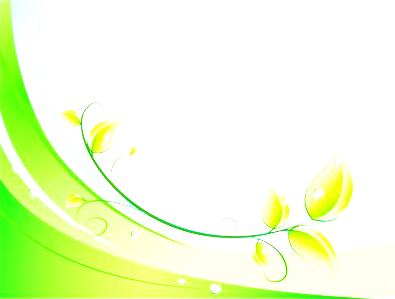 	ทางโรงได้ส่งเสริมความร่วมมือกับทางชุมชนเพื่อพัฒนาผู้เรียนได้เต็มศักยภาพ และได้รับความรู้จากผู้เชี่ยวชาญในกิจกรรมต่างๆ ที่ทางโรงเรียนได้จัดขึ้น และส่งเสริมความรู้จากภูมิปัญญาท้องถิ่น ให้ผูเรียนได้รับความรู้ และอนุรักษ์ภูมิปัญญาท้องถิ่น ซึ่งได้มีการรงวบรวม วิทยาการและภูมิปัญญาท้องถิ่น ในปีการศึกษา 2560 ดังนี้ภูมิปัญญาท้องถิ่นในโครงการและกิจกรรมต่างๆภูมิปัญญาท้องถิ่นที่เกี่ยวข้องกับสวนพฤกษศาสตร์และเศรษฐกิจพอเพียงวิทยากรในโครงการและกิจกรรมต่างๆ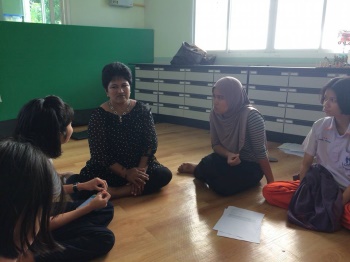 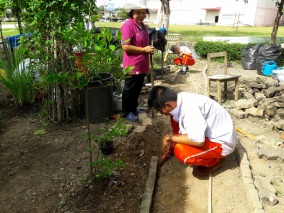 “ ภูมิปัญญาท้องถิ่นเป็นศิลป์ศาสตร์	ประหนึ่งปราชญ์นำทางกระจ่างใสส่งปัญหาตรงทางบ้างเป็นนัย			วินิจฉัยนำไปใช้ได้ทันการณ์ ”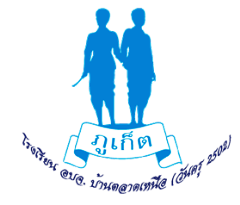 วิทยากรและภูมิปัญญาท้องถิ่น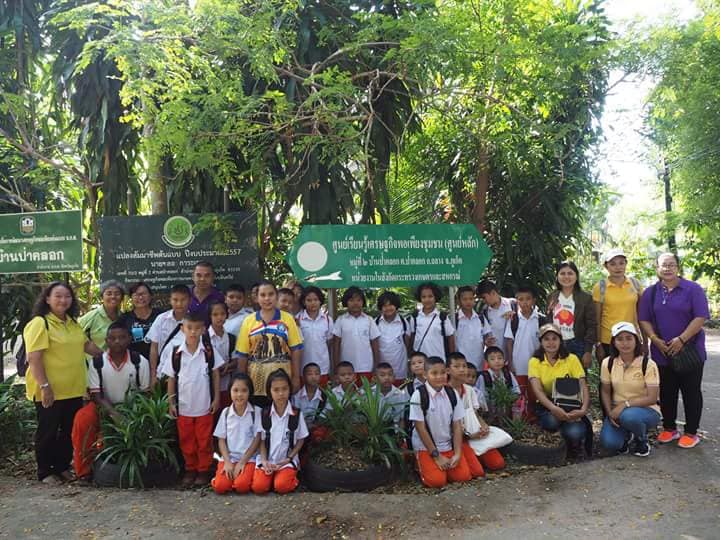 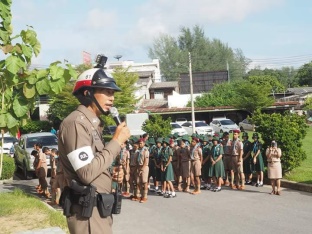 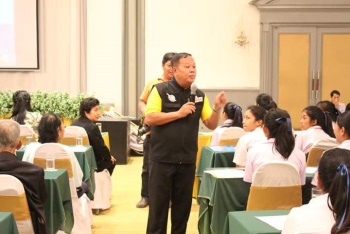 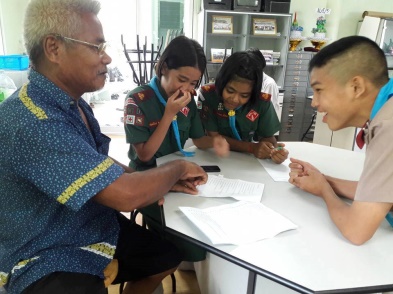 โรงเรียน อบจ.บ้านตลาดเหนือ(วันครู 2502)สังกัดกองกาสรศึกษา ศาสนาและวัฒนธรรมองค์การบริหารส่วนจังหวัดภูเก็ตที่ชื่อ-สกุลอาชีพกิจกรรมหมายเหตุ1นายเกียรติ เกียรติถาวรวงศ์ข้าราชการบำนาญค่ายลูกเสือและยุวกาชาดภูมิปัญญาด้านภาษาถิ่น2นางถาวรเกียรติถาวรวงศ์ข้าราชการบำนาญค่ายลูกเสือและยุวกาชาดภูมิปัญญาด้านภาษาถิ่น3น.ส.บัญฐิญาภักดิ์บุญเจริญอาจารย์วิทยาลัยอาชีวศึกษาภูเก็ตอบรมอาหารพื้นเมืองภูเก็ตภูมิปัญญาด้านภาษาพื้นเมือง4นายสุรพงษ์ภักดีเจ้าหน้าที่บริการวิชาการ ประจำศูนย์ศึกษาธรรมชาติและสัตว์ป่าเขาพระแทวค่ายอนุรักษ์สิ่งแวดล้อมภูมิปัญญาด้านสัตว์และป่าไม้5นายสำราญทองมีเจ้าพนักงานพิทักษ์ป่า ระดับ ส2 ประจำศูนย์ศึกษาธรรมชาติและสัตว์ป่าเขาพระแทวค่ายอนุรักษ์สิ่งแวดล้อมภูมิปัญญาด้านสัตว์และป่าไม้6นายบุญดำรงมีกลิ่นเจ้าหน้าที่ส่งเสริมและเผยแพร่ประจำศูนย์ศึกษาธรรมชาติและสัตว์ป่าเขาพระแทวค่ายอนุรักษ์สิ่งแวดล้อมภูมิปัญญาด้านสัตว์และป่าไม้ที่ชื่อ-สกุลอาชีพกิจกรรม1นายสุรชัย สายเพชรชาวประมงภูมิปัญญาเกี่ยวการทำปลาเค็ม2นางสมคิด ทองเปี่ยมแม่บ้านภูมิปัญญาเกี่ยวกับขี้เถ้า3นายเอี่ยม โกสินทร์รับจ้างทั่วไปภูมิปัญญาเกี่ยวกับน้ำผึ้งและมะนาว4นางกัลยา ต่อศักดิ์ข้าราชการครูภูมิปัญญาเกี่ยวกับการรีดผ้า5นายสุทิพย์ ไชยโยรับจ้างทั่วไปภูมิปัญญาเกี่ยวกับเครื่องมือจับปลา6นางศาสนา คำคุณแม่ค้าภูมิปัญญาเกี่ยวกับการปลูกพืชผัก7นางสาวนงนุช แก้วมากชาวสวนภูมิปัญญาเกี่ยวกับการปลูกหม่อนและมะเดื่อฝรั่ง8นางสุมาลี มณีสอดแสงนักการภารโรงภูมิปัญญาเกี่ยวกับการบำรุงดินและปุ๋ยที่ชื่อ-สกุลอาชีพกิจกรรม1นายเกรียงไกรบุญตาข้ารองหัวหน้าศูนย์ส่งเสริมความประพฤตินักเรียน นักศึกษา จังหวัดภูเก็ตโครงการฝึกอบรมสารวัตรนักเรียน2นายคัมภีร์นิลวรรณรองผู้อำนวยการวิทยาลัยเทคนิคค่ายลูกเสือและค่ายยุวกาชาด3นายอุทัยแช่มประสิทธิ์อาจารย์วิทยาลัยเทคนิคภูเก็ตค่ายลูกเสือและค่ายยุวกาชาด4นายเอกนิษฐ์เห้งสวัสดิ์ครูช่วยสอน คอมพิวเตอร์ โรงเรียนเทศบาลเมืองภูเก็ตการอบรมเชิงปฏิบัติ การเขียนโปรแกรมพัฒนาหุ่นยนต์5นายโสภณประทีป ณ ถลางครูช่วยสอน คอมพิวเตอร์ โรงเรียนเทศบาลเมืองภูเก็ตการอบรมเชิงปฏิบัติ การเขียนโปรแกรมพัฒนาหุ่นยนต์ที่ชื่อ-สกุลอาชีพกิจกรรม6นายจรินทร์ย่องนุ่นรองสารวัตร สถานีตำรวจเมืองป่าตองโครงการป้องกันและแก้ไขต้านภัยยาเสพติด7นายสุวิทย์ม้าฤทธิ์ข้าราชการครู โรงเรียนวิชิตสงครามโครงการดนตรีต้านยาเสพติด8นายณัฐพงษ์นามวงค์พลทหารโครงการดนตรีต้านยาเสพติด9นายอริยะสกุลทองดีครูอัตราจ้าง โรงเรียนราชประชานุเคราะห์ 35โครงการดนตรีต้านยาเสพติด10นายเจษฎาสุจริตธุรการอาจารย์มหาวิทยาลัยราชภัฏภูเก็ตกิจกรรมค่ายคณิตศาสตร์สุขสันต์11นายอนุวัตรจิรวัฒนพาณิชอาจารย์มหาวิทยาลัยราชภัฏภูเก็ตกิจกรรมค่ายคณิตศาสตร์สุขสันต์12นายกันตภนชัยเสนาอาจารย์มหาวิทยาลัยราชภัฏภูเก็ตกิจกรรมค่ายคณิตศาสตร์สุขสันต์13นายกรวิชญ์หนูคงอาจารย์มหาวิทยาลัยราชภัฏภูเก็ตกิจกรรมค่ายคณิตศาสตร์สุขสันต์14นายมานพอินทรทองอาจารย์มหาวิทยาลัยราชภัฏภูเก็ตกิจกรรมค่ายคณิตศาสตร์สุขสันต์